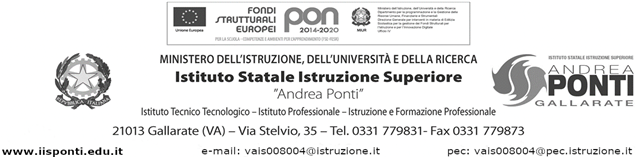 							Al Dirigente dell’ISIS “Andrea Ponti”								       di GallarateAllegato 3 – SCHEDA AUTOVALUTAZIONE TITOLI Il/la sottoscritto/a _____________________________ nato/a a ______________________il _____________ ai fini dell’albo nazionale per il reclutamento di formatori per le Scuole della rete del progetto “Future Lab Plus”, consapevole delle responsabilità civili e penali cui va incontro in caso di dichiarazione non corrispondente al vero ai sensi del DPR 28/12/2000 n. 445, così come modificato ed integrato dall’art. 15 della legge 16/01/2003, dichiara:Luogo e data_______________________                                                  FIRMATitoli culturaliCondizioni e Punteggio TitoloPunteggioMassimoPunteggio indicato dal candidatoPunteggio riconosciuto Diploma di Istruzione secondariaLaurea(Sarà valutato il titolo di grado più elevato)Quinquennale1Diploma di Istruzione secondariaLaurea(Sarà valutato il titolo di grado più elevato)Triennale2Diploma di Istruzione secondariaLaurea(Sarà valutato il titolo di grado più elevato)Magistrale o ciclo unico 4Altra laureaTriennale1Altra laureaMagistrale o ciclo unico2Dottorato Ricerca3Master I livello, Specializzazione o perfezionamento annuale0,5 punti per titolo1Master II livello, Specializzazione o perfezionamento pluriennale1 punto per titolo2Attestati di formazione relativi a corsi di almeno 25 ore sulle nuove metodologie didattiche con l’uso dell’ICTPunti 0,52Formazione lingua straniera UELivello B2        punti 1Dal Livello C1 punti 22Certificazioni InformaticheCertificazioni seguenti o di pari livello:MIE, Google Teacher, ECDL, Microsoft, PEKIT per docenti, CISCO o similariPunti 1 per titolo6Totale Max Punti Titoli Culturali22PubblicazioniCondizioni e Punteggio TitoloPunteggioMassimoPunteggio indicato dal candidatoPunteggio riconosciuto Pubblicazioni inerenti ad una delle aree tematiche per le quali si concorre Punti 24Pubblicazioni riguardanti una delle ulteriori aree tematiche  previste nel bando Punti 1 per pubblicazione 3Totale Max Pubblicazioni7Titoli ProfessionaliCondizioni e Punteggio TitoloPunteggioMassimoPunteggio indicato dal candidatoPunteggio riconosciuto Formatore in corsi per Docenti, coerenti con l’area tematica di intervento (non interni alla propria Istituzione Scolastica). Min h. 25 per ogni corsoPunti 1Inserire il numero di titoli valutabili8Formatore in corsi (non interni alla propria Istituzione Scolastica) di metodologia didattica, PNSD, per neo immessi in ruolo e per Enti di formazione accreditati   min. h. 12 per ogni corsoPunti 1 per corso 8Docenza universitaria destinata alla formazione dei docenti in corsi coerenti con l’area d’intervento (min 25 ore)2Progettazione (stesura e/o coordinamento) di attività di progettazione formative coerenti con i moduli del progetto.Punti 1 per ogni progettazione8Totale Max titoli professionali26TOTALE MAX PUNTEGGIO TITOLI55